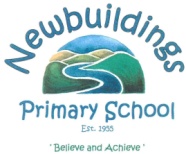 Holiday List – 2018/19Term 1 (Autumn Term) – 28th August – 20th DecemberAutumn term begins – Wednesday 28th August  - breakfast club 8.15 – 8.45 – this will be a half day for all – school will finish at 12.00 – no after schools availableThursday 29th August – normal school timetable resumes – no dinner available – no after school’s availableFriday 30th August – no dinner available – no after schools availableStaff Training – school closed – Friday 4th OctoberAutumn half-term – Monday 28th October – Friday 1st November (inclusive)Autumn Term finishes – Friday 20th December (half day)Christmas holidays – Monday 23th – Friday 3rd January (inclusive)Term 2  (Spring term) – Monday 6th January – Friday 3rd AprilSchool opens for Spring term – Monday 6th JanuarySpring half term – school closed – Monday 17th and Tuesday 18th FebruaryStaff Training – School Closed – Wednesday 19th FebruaryStaff Training – School Closed – Monday 16th MarchSt Patrick’s Day – school closed – Tuesday 17th MarchSchool closes for Easter holidays – Friday 3rd April (half day)Easter holidays – Monday 6th – Friday 17th April (inclusive)Term 3 (Summer term) – Monday 20th April – Tuesday 30th JuneSchool opens for Summer Term – Monday 20th AprilMay Day Bank Holiday – school closed – Monday 4th May (proposal for this to be moved to 8th May – not yet agreed by EA).Staff Training – School Closed – Tuesday 5th May – subject to changeFriday 8th MayMay Day Bank Holiday – School closed – Monday 25th MayStaff Training – school closed – Tuesday 26th MaySchool closes for Summer Holidays – Tuesday 30th June (half day)*Holidays have been given well in advance, please try to avoid taking holidays during these times*